 03-293 Москвич-403ИЭ 4х2 4-дверный заднеприводный седан, мест 4, снаряженный вес 0.98 тн, полный 1.28 тн, М-407Д/Д1 45 лс, 115 км/час, экспортная модификация, всех 105726 экз., МЗМА, Московский завод малолитражных автомобилей, г. Москва 1962-65 г.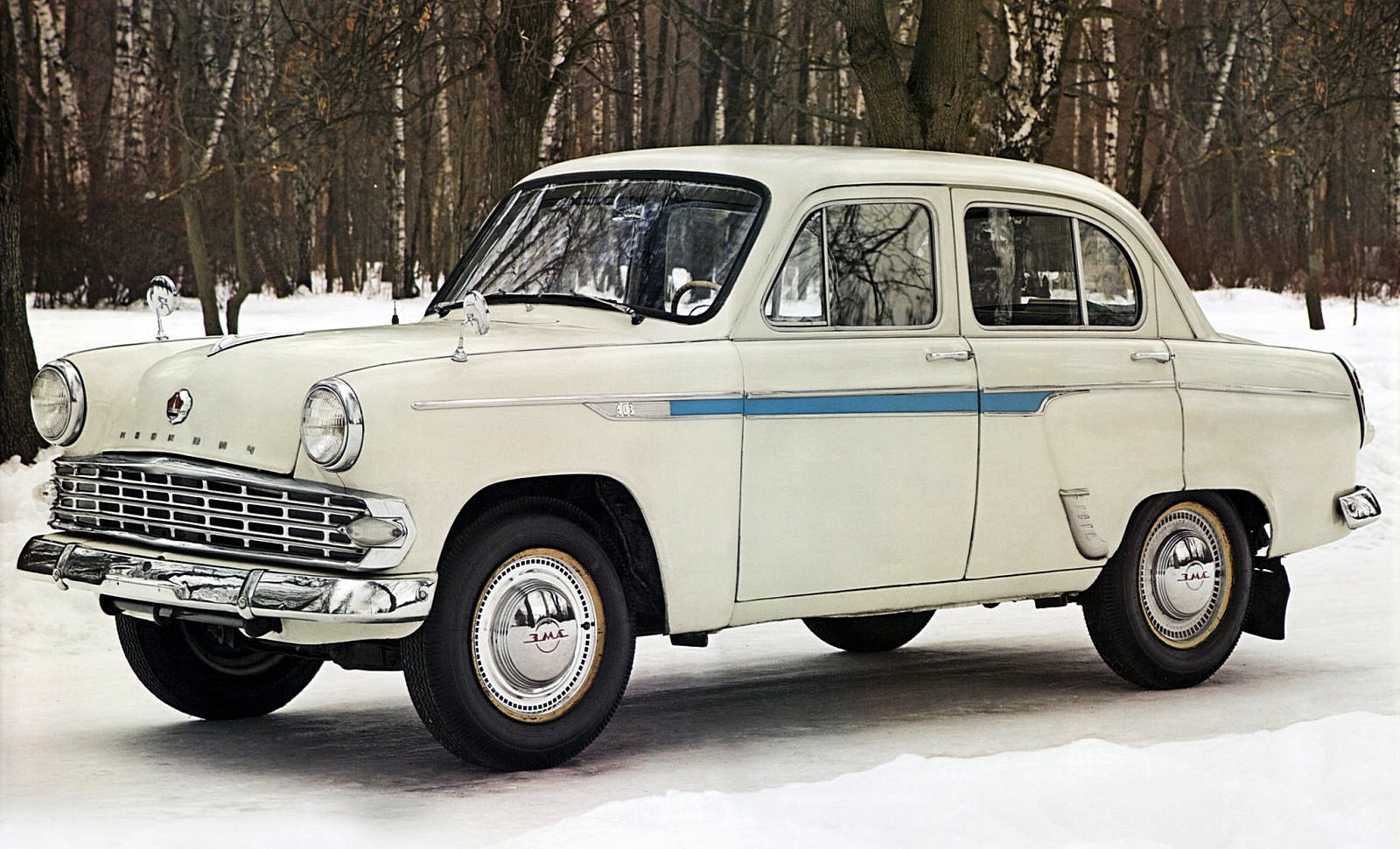 Из истории создания В технических описаниях «Москвич-403» характеризуется как переходная модель между двумя базовыми малолитражками Московского завода малолитражных автомобилей -М-407 и М-408. Разработку машины третьего поколения «Москвича-408» начали в 1959 году, а в 1961-м уже были готовы первые опытные образцы. Следующим шагом стало постепенное внедрение в конструкцию выпускаемой малолитражки элементов нового автомобиля. Правда, на сей раз переход заметно затягивался, так как «Москвич-408» радикально отличался от своих предшественников. Потребовалось создание специальной промежуточной модели, которой и стал «Москвич-403». С ролью переходной модели «Москвич-403» справился великолепно: если с началом производства с 18 декабря 1962 года по октябрь 1963 года он делил сборочный конвейер с «Москвичом-407», то с сентября 1964 года по июль 1965 г. М-403 выпускался параллельно с новой базовой моделью «Москвичом-408». Первоначально на автомобиль Москвич-403 устанавливался двигатель модели 407Д. От модели 407 он отличался только смещением переходника передней подвески двигателя на 15 мм назад и установкой гидравлического привода сцепления. В апреле 1964 года его сменил двигатель 407Д1 ,тоже представлявший собой переходную модель к двигателю М-408. У данного мотора был увеличен диаметр коренных шеек коленчатого вала (с 51 до 57 мм), установлены упорные полукольца, появился задний сальник коленвала (ранее его заменял буртик с маслосгонной резьбой). За счет применения наплавки из жаростойкого сплава срок службы клапанов ГРМ был увеличен в 2-2,5 раза. В системе охлаждения двигателя применили новый, более компактный и легкий радиатор. Он устанавливался не только на автомобиль Москвич-403, но и на его модификации Москвич-424 – универсал и Москвич-432 – фургон. По мощности и экономическим параметрам этот двигатель не отличался от двигателей моделей 407 и 407Д, но имел повышенную надежность и долговечность. Самые поздние М-403 по некоторым данным могли комплектоваться уже 50-сильным «408-м» мотором со сдвоенным карбюратором. Москвич-403 имел новый радиатор с большей эффективностью охлаждения двигателя. Сцепление было оборудовано подвесной педалью и гидравлическим приводом, обеспечивающим значительно более плавное включение. На автомобиле был установлен новый механизм управления коробкой передач с четкой фиксацией рычага переключения и гасителем его колебаний. Педаль тормоза была тоже сделана подвесной. Зазор между тормозными колодками и барабанами регулировался автоматически. Автомобиль имел новый трехзвенный рулевой привод с маятниковым рычагом на правом лонжероне подмоторной рамы, новую рулевую колонку, новое рулевое колесо с утопленной ступицей и новый переключатель указателей поворота, выведенный с рулевой колонки под левую руку водителя. Новая передняя подвеска при сохранении принципиальной схемы была не взаимозаменяема со старой подвеской. Подвеска модели 403 конструктивно отличалась от прежней подвески модели 407, многие ее детали претерпели изменения, в результате которых она обеспечивала стабильность углов установки колес при длительной эксплуатации, повышая тем самым срок службы шин.
 Внешне Москвич-403 можно было отличить от Москвич-407 по бамперам. Вместо старомодных клыков на стыках частей бампера появились небольшие накладки. На вкладыше орнамента переднего крыла вместо индекса 407 устанавливался индекс 403. Вот и все внешние отличия.
 Отечественный экспортный вариант «Москвич-403ИЭ» появился в 1962 году. Следуя итальянскому образцу, в очередной раз поменяли облицовку радиатора, она стала наряднее и современнее. На уголках облицовки, заходящих на боковые поверхности передних крыльев, органично разместились «кристаллы» новых подфарников-поворотников такие позже планировалось устанавливать на «Москвичах-408». Боковые молдинги было решено не уменьшить, а, наоборот, увеличить. Молдинги стали двойными в средней части: это давало возможность сделать вставку другого цвета, двухцветные машины все еще пользовались спросом за рубежом. Корпуса задних фонарей, напротив, лишились хрома и окрашивались в цвет кузова, при этом площадь их «остекления» стала визуально меньше. Слегка изменилась и металлическая «птица», которая служила одновременно ручкой крышки багажника и плафоном фонаря для освещения номерного знака: она стала более угловатой и акцентированно «геометрической». Появились внешние зеркала заднего вида,  Первоначально модель носила индекс 403ИЭ, однако в связи со снятием с производства экспортной версии с обыкновенной внешностью, получила освободившийся индекс 403Э. Всего было выпущено 105726 экземпляров Москвич-403 седан. Автомобиль Москвич-403 выпускался до июля 1965 года, уступив место новой модели Москвич-408.МодификацииМосквич-403-базовая модель с кузовом седан, выпускалась в 1963-65г.Москвич-403Б-автомобиль с ручным управлением для инвалидовМосквич-403М медицинская версия, с красным крестом на стёклах для перевозки медперсонала и обслуживания больных на домуМосквич-403Т-модификация для работы в такси. Оснащались счётчиком, фонарём зелёного цвета в правом углу ветрового стекла и «шашечками» на передних дверях; Москвич-403ИЭ/403Э-экспортная модификация, отличалась формой решётки радиатора с угловыми подфарниками, иными молдингами, задними фонарями и «птичкой» над задним номерным знаком.Москвич-403Ю-модификация для южного климата; Москвич-424- универсал на базе модели «Москвич-403», «потомок» М-423Н. с угловатыми рамками задних дверей и идущим вдоль всей крыши цельным водосточным желобком. Заднее сиденье складывалось, образуя грузовой отсек длиной 1473 мм и шириной 1220 мм. При сложенных задних сиденьях универсал мог перевозить 250 кг груза и двух человек, включая водителя. Для запасного колеса под полом предназначалась горизонтальная ниша. Задние рессоры были на 5 мм шире, чем у базового седана. Задняя дверь с погрузочной высотой в 760 мм открывалась на левую сторону. Универсал выпускался в 1963—1965 г.;Москвич-424Э универсал, экспортное исполнение, отличия в отделкеМосквич-432-фургон на базе универсала Москвич-424 с перегородкой за передними сиденьями, отделяющей грузовой отсек, цельным бортом, угловатыми подштамповками на месте окон и цельным водосточным желобком вдоль всей крыши. Фургон выпускался в 1963—1965 г.Характеристика автомобиля "Москвич" модели 403Общие сведеньяДвигательТрансмиссияХодовая частьРулевое управлениеТормозаЭлектрооборудованиеКузовЗаправочные емкости, лОсновные данные для регулировки и контроляТип кузоваСеданЧисло мест (включая место водителя) и вес перевозимого груза, кг4Вес автомобиля, кг:
- снаряженного автомобиля, кг:
- - без нагрузки
- - с полной нагрузкой900

980
1280Распределение веса снаряженного автомобиля с максимальной по осям, %:
- на переднюю ось
- на заднюю ось
50
50Габаритные размеры, мм:
- длина
-ширина
- высота (в ненагруженном состоянии)
4040
1540
1600База, мм2380Колея колес на плоскости дороги, мм:
- передних
- задних
1225
1220Наименьшее расстояние от плоскости дороги до низших точек шасси при полной нагрузке и нормальном давлении воздуха в шинах, мм:
- до поперечины передней подвески
- до картера заднего моста
200
200Наименьший радиус поворота по следу переднего колеса, м5,5Углу въезда (с полной нагрузкой):
- передний
- задний
36 гр.
19 гр.30 мин.Наибольшая скорость на горизонтальном, ровном участке автомобильной дороги при полной нагрузке (в летнее время), км/ч115ТопливоБензин А72 (ГОСТ 2084-67)Контрольный расход топлива летом для исправного (прошедшего обкатку) автомобиля, движущегося с полной нагрузкой при постоянной скорости 30-50 км/ч на горизонтальном и ровном участке автомобильной дороги л/100 км6,5Эксплуатационный расход топлива, л/100 км8-10Модель407-Д (с декабря 1962 г.)ТипВерхнеклапанныйЧисло цилиндров4Диаметр цилиндра, мм76Ход поршня, мм75Рабочий объем, л1,36Степень сжатия7Максимальная мощность, л.с.45 при 4500 об/минМакс. крутящий момент, кГм8,8 при 2600 об/минМинимальный удельный расход топлива, г/э, л.с.ч.230Порядок работы цилиндров1-3-4-2Система питания:
- карбюратор
- топливный насос


К-59
Диафрагменный, с отстойником в голове, с рычагом для ручной подкачкиСцеплениеОднодисковое, с сухое, с гасителем крутильных колебаний, привод включения - механическийКоробка передачЧетырехступенчатая, с синхронизаторами для второй, третьей и четвертой передачПередаточные числа коробки передач:
- первой передачи
- второй передачи
- третьей передачи
- четвертой передачи
- заднего хода3,81
2,42
1,45
1
4,71Карданный валОткрытого типа, трубчатыйКарданные шарнирыДва, с игольчатыми подшипниками: скользящее соединение в удлинителе коробки передачГлавная передачаКонические шестерни со спиральным зубом; конические шестерни с гипоидным зацеплением (с ноября 1960 г.)Передаточное число4,55ПолуосиПолуразгруженного типа, фланцевыеПодвеска передних колесНезависимая, пружинная, бесшкворневая с поперечными рычагамиПодвеска задних колесНа двух продольных полуэллиптических рессорахАмортизаторы передней и задней подвесокГидравлические, двухстороннего действия, телескопическиеКолесаШтампованные, дисковые; профиль обода 41/2 Кх15", на пяти шпилькахШины5.60-15" низкого давления, камерные или бескамерныеРулевой механизмГлобоидальный червяк с двойным роликомПередаточное число17Рулевое колесоС двумя спицами и утопленной ступицейДиаметр рулевого колеса, мм400Рулевая трапецияТрехзвенная с маятниковым рычагомНожной тормозКолодочный, с гидравлическим приводом на все колесаРучной тормоз (стояночный)С тросовым приводом на задние колесаТормозные барабаны передних и задних колесСъемные, с чугунным ободом и стальным дискомДиаметр главного и колесных тормозных цилиндров, ммГлавный - 22 и колесные - 25 с автоматическим устройством для поддержания постоянного зазораСистема проводкиОднопроводная, плюс соединен с массой, с февраля 1960 г. минус соединен с массойНоминальное напряжение в сети, в12Аккумуляторная батарея6-СТ-42Катушка зажиганияБ1Распределитель зажиганияР35Свечи зажиганияА11УГенераторГ22 мощностью 200 втРеле-регуляторРР24-Б трехэлементный: с октября 1960 г. РР-102-В: двухэлементный регулятор напряжения в реле обратного токаСтартерСТ4 с РС502ФарыФГ22-А (или ФГ122)РадиоприемникДвухдиапазонный А8-М: с 1 апреля 1960 г. - А17(или А17А)АнтеннаАР44А телескопическаяТип и конструкцияЗакрытый, цельнометаллический, несущийЧисло дверей4Оборудование кузоваОтопитель и обогреватель ветрового стекла, вещевой ящик в панели приборов, два противосолнечных козырька, зеркало заднего обзора, пепельница в панели приборов, крючки для одежды, коврики, омыватель ветрового окнаТопливного бака35Системы охлаждения двигателя (с отопителем кузова)6,7Системы смазки двигателя4,3Воздушного фильтра (ванны)0,35Системы гидравлического привода сцепления0,14Картера коробки передач (с удлинителем)1,0Картера заднего моста1,37Картера рулевого механизма0,15Система гидравлического привода тормозов0,3Бачки омывателя ветрового стекла1,9Зазоры между стержнями клапанов и толкателями или между наконечниками стержней клапанов и нажимными болтами коромысел (на холодном двигателе, при температуре головки двигателя 15-20 гр. С), мм:
- для выпускного клапана
- для впускного клапана

0,15
0,20Давление масла в системе смазки прогретого двигателя (для контроля, регулировке не подлежит) при скорости автомобиля более 40 км/ч, кГ/смНе менее 2Прогиб ремня вентилятора под давлением большого пальца руки (на участке, расположенном между шкивами водяного насоса и генератора), мм12-15Нормальная температура охлаждающей жидкости (тепловой режим), гр. С80-100Температура открытия клапана термостата, гр. С80+/-2,5Зазор между контактами прерывателя, мм0,35-0,45Зазор между электродами свечи, мм0,6-0,75Свободный ход педали, мм:
- сцепления
- тормоза
34-46
1-7Уровень тормозной жидкости в питательных бочках главных цилиндров гидроприводов сцепления и тормозов (от верхней кромки наливной горловины), мм10-15Давление воздуха в шинах (холодных), кГ/см":
- передних колес
-задних колес
1,7
1,7Схождение передних колес (при измерении между ободьями), мм1-2